Excluded Services & Other Covered Services:Your Rights to Continue Coverage: There are agencies that can help if you want to continue your coverage after it ends. The contact information for those agencies is: Department of Health and Human Services, Center for Consumer Information and Insurance Oversight, http://www.cciio.cms.gov, or call 1-877-267-2323 x61565. Other coverage options may be available to you too, including buying individual insurance coverage through the Health Insurance Marketplace. For more information about the Marketplace, visit www.HealthCare.gov or call 1-800-318-2596.Your Grievance and Appeals Rights: There are agencies that can help if you have a complaint against your plan for a denial of a claim. This complaint is called a grievance or appeal. For more information about your rights, look at the explanation of benefits you will receive for that medical claim. Your plan documents also provide complete information to submit a claim, appeal, or a grievance for any reason to your plan. For more information about your rights, this notice, or assistance, call 1-800-535-2292.Does this plan provide Minimum Essential Coverage?  YesIf you don’t have Minimum Essential Coverage for a month, you’ll have to make a payment when you file your tax return unless you qualify for an exemption from the requirement that you have health coverage for that month.Does this plan meet the Minimum Value Standards?  Yes If your plan doesn’t meet the Minimum Value Standards, you may be eligible for a premium tax credit to help you pay for a plan through the Marketplace.Language Access Services:Spanish (Español): Para obtener asistencia en Español, llame al 1-800-535-2292.Tagalog (Tagalog): Kung kailangan ninyo ang tulong sa Tagalog tumawag sa 1-800-535-2292.Chinese (中文): 如果需要中文的帮助，请拨打这个号码 1-800-535-2292.Navajo (Dine): Dinek'ehgo shika at'ohwol ninisingo, kwiijigo holne' 1-800-535-2292.––––––––––––––––––––––To see examples of how this plan might cover costs for a sample medical situation, see the next section.–––––––––––––––––––––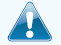  The plan’s overall deductible 	$250 Specialist copayment	$40 Hospital (facility) coinsurance	10% Other coinsurance	10%This EXAMPLE event includes services like: Specialist office visits (prenatal care)Childbirth/Delivery Professional ServicesChildbirth/Delivery Facility ServicesDiagnostic tests (ultrasounds and blood work)Specialist visit (anesthesia) In this example, Peg would pay: The plan’s overall deductible 	$250 Specialist copayment	$40 Hospital (facility) coinsurance	10% Other coinsurance	10%This EXAMPLE event includes services like: Primary care physician office visits (including disease education)Diagnostic tests (blood work)Prescription drugs Durable medical equipment (glucose meter) In this example, Joe would pay: The plan’s overall deductible 	$250 Specialist copayment	$40 Hospital (facility) coinsurance	10% Other coinsurance	10%This EXAMPLE event includes services like: Emergency room care (including medical supplies)Diagnostic test (x-ray)Durable medical equipment (crutches)Rehabilitation services (physical therapy)In this example, Mia would pay:The Summary of Benefits and Coverage (SBC) document will help you choose a health plan. The SBC shows you how you and the plan would share the cost for covered health care services. NOTE: Information about the cost of this plan (called the premium) will be provided separately.This is only a summary. For more information about your coverage, or to get a copy of the complete terms of coverage, please visit www.carefirst.com or call 1-800-535-2292. For general definitions of common terms, such as allowed amount, balance billing, coinsurance, copayment, deductible, provider, or other underlined terms see the Glossary. You can see the Glossary at www.cciio.cms.gov or call 1-800-535-2292 to request a copy. 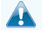 Important QuestionsAnswersWhy This Matters:What is the overall deductible?In-Network: $250/individual; $500/family. Out-of-Network: $500/individual; $1,000/family.Generally, you must pay all the costs from providers up to the deductible amount before this plan begins to pay.  If you have other family members on the plan, at least two family members must meet their own individual deductible until the total amount of deductible expenses paid by all family members meets the overall family deductible. Are there services covered before you meet your deductible?Yes. In-network preventive care services, primary care visits, specialist visits, urgent care and maternity office visits are covered before you meet your deductible.This plan covers some items and services even if you haven’t yet met the deductible amount. But a copayment or coinsurance may apply. For example, this plan covers certain preventive services without cost sharing and before you meet your deductible. See a list of covered preventive services at https://www.healthcare.gov/coveraghe/preventive-care-benefits/.Are there otherdeductibles for specific services?Prescription Drug: $50/individual. There are no other specific deductibles.You must pay all the costs for these services up to the specific deductible amount before this plan begins to pay for these services.What is the out-of-pocket limit for this plan?Medical: In-network: $1,000/individual; $2,000/family. Out-of-Network: $2,000/individual; $4,000/family. Prescription Drug: $5,100/individual; $10,200/family.The out-of-pocket limit is the most you could pay in a plan year for covered services.  If you have other family members on this plan, they have to meet their own out-of-pocket limits until the overall family out-of-pocket limit has been met.What is not included inthe out-of-pocket limit?Premiums, balance-billing charges, health care this plan doesn’t cover and penalties for failure to obtain preauthorization for services.Even though you pay these expenses, they don’t count toward the out–of–pocket limit.Will you pay less if you use a network provider?Yes.  See www.carefirst.com or call 1-800-535-2292 for a list of network providers.This plan uses a provider network. You will pay less if you use a provider in the plan’s network. You will pay the most if you use an out-of-network provider, and you might receive a bill from a provider for the difference between the provider’s charge and what your plan pays (balance billing).  Be aware your network provider might use an out-of-network provider for some services (such as lab work). Check with your provider before you get services.Do you need a referral to see a specialist?No.You can see the specialist you choose without a referral.All copayment and coinsurance costs shown in this chart are after your deductible has been met, if a deductible applies.Common 
Medical EventServices You May NeedWhat You Will PayWhat You Will PayLimitations, Exceptions, & Other Important InformationLimitations, Exceptions, & Other Important InformationCommon 
Medical EventServices You May NeedIn-Network Provider(You will pay the least)Out-of-Network Provider(You will pay the most) Limitations, Exceptions, & Other Important InformationLimitations, Exceptions, & Other Important InformationIf you visit a health care provider’s office or clinicPrimary care visit to treat an injury or illness$25 copay/visit.Deductible does not apply.20% coinsurance plus charges above allowed amount.None.None.If you visit a health care provider’s office or clinicSpecialist visit$40 copay/visit, then10% coinsurance.Deductible does not apply.20% coinsurance plus charges above allowed amount.None.None.If you visit a health care provider’s office or clinicPreventive care/screening/ImmunizationNo charge.Deductible does not apply.No charge.  Balance-billing charges may apply.You may have to pay for services that aren’t preventive.  Ask your provider if the services needed are preventive. Then check what your plan will play for.You may have to pay for services that aren’t preventive.  Ask your provider if the services needed are preventive. Then check what your plan will play for.If you have a testDiagnostic test (x-ray, blood work)10% coinsurance. 30% coinsurance plus charges above allowed amount.In-network lab test benefits limited to tests performed at LabCorp.In-network lab test benefits limited to tests performed at LabCorp.If you have a testImaging (CT/PET scans, MRIs)10% coinsurance.30% coinsurance plus charges above allowed amount.None.None.If you need drugs to treat your illness or conditionMore information about prescription drug coverage is available at www.carefirst.com/ rxgroupGeneric drugsRetail: $5 copay/prescription.Mail order: $10 copay/ prescription. Not covered.Prescription drug deductible: $50/individual.Limit: Retail 31-day supply; Mail order: 90-day supply. No Charge for preventive drugs or FDA approved generic contraceptives (or brand name contraceptives if a generic is medically inappropriate). Preauthorization may be required for certain drugs or coverage may be denied.Prescription drug deductible: $50/individual.Limit: Retail 31-day supply; Mail order: 90-day supply. No Charge for preventive drugs or FDA approved generic contraceptives (or brand name contraceptives if a generic is medically inappropriate). Preauthorization may be required for certain drugs or coverage may be denied.If you need drugs to treat your illness or conditionMore information about prescription drug coverage is available at www.carefirst.com/ rxgroupPreferred brand drugsRetail: $30 copay/prescription.Mail order: $60 copay/ prescription.Not covered.Prescription drug deductible: $50/individual.Limit: Retail 31-day supply; Mail order: 90-day supply. No Charge for preventive drugs or FDA approved generic contraceptives (or brand name contraceptives if a generic is medically inappropriate). Preauthorization may be required for certain drugs or coverage may be denied.Prescription drug deductible: $50/individual.Limit: Retail 31-day supply; Mail order: 90-day supply. No Charge for preventive drugs or FDA approved generic contraceptives (or brand name contraceptives if a generic is medically inappropriate). Preauthorization may be required for certain drugs or coverage may be denied.If you need drugs to treat your illness or conditionMore information about prescription drug coverage is available at www.carefirst.com/ rxgroupNon-preferred brand drugsRetail: $50 copay/prescription.Mail order: $100 copay/prescription.Not covered.Prescription drug deductible: $50/individual.Limit: Retail 31-day supply; Mail order: 90-day supply. No Charge for preventive drugs or FDA approved generic contraceptives (or brand name contraceptives if a generic is medically inappropriate). Preauthorization may be required for certain drugs or coverage may be denied.Prescription drug deductible: $50/individual.Limit: Retail 31-day supply; Mail order: 90-day supply. No Charge for preventive drugs or FDA approved generic contraceptives (or brand name contraceptives if a generic is medically inappropriate). Preauthorization may be required for certain drugs or coverage may be denied.If you need drugs to treat your illness or conditionMore information about prescription drug coverage is available at www.carefirst.com/ rxgroupSpecialty drugsSee above for copays.Not covered.Prescription drug deductible: $50/individual.Limit: Retail 31-day supply; Mail order: 90-day supply. No Charge for preventive drugs or FDA approved generic contraceptives (or brand name contraceptives if a generic is medically inappropriate). Preauthorization may be required for certain drugs or coverage may be denied.Prescription drug deductible: $50/individual.Limit: Retail 31-day supply; Mail order: 90-day supply. No Charge for preventive drugs or FDA approved generic contraceptives (or brand name contraceptives if a generic is medically inappropriate). Preauthorization may be required for certain drugs or coverage may be denied.If you have outpatient surgeryFacility fee (e.g., ambulatory surgery center)10% coinsurance.30% coinsurance plus charges above allowed amount.NoneIf you have outpatient surgeryPhysician/surgeon fees10% coinsurance.30% coinsurance plus charges above allowed amount.NoneIf you need immediate medical attentionEmergency room care10% coinsurance.10% coinsurance plus charges above allowed amount.None.If you need immediate medical attentionEmergency medical transportation10% coinsurance.10% coinsurance plus charges above allowed amount.None.If you need immediate medical attentionUrgent care$25 copay/visit; 10% coinsurance; deductible does not apply.$25 copay/visit; 10% coinsurance plus charges above allowed amount.Unexpected, urgently required services only.If you have a hospital stayFacility fee (e.g., hospital room)10% coinsurance.30% coinsurance plus charges above allowed amount.Preauthorization is required or coverage may be denied.If you have a hospital stayPhysician/surgeon fees10% coinsurance.30% coinsurance plus charges above allowed amount.None.If you need mental health, behavioral health, or substance abuse servicesOutpatient servicesOffice visit: $25 copay/visit and deductible does not apply.Other outpatient services: 10% coinsurance.20% coinsurance plus charges above allowed amount.None.If you need mental health, behavioral health, or substance abuse servicesInpatient services10% coinsurance.30% coinsurance plus charges above allowed amount.Preauthorization required or coverage may be denied.If you are pregnantOffice visitsNo charge.Deductible does not apply.20% coinsurance plus charges above allowed amountMaternity care may include tests and services described somewhere else in the SBC (i.e. ultrasound). Cost sharing does not apply for preventive services. Depending on the type of services, cost sharing may apply.Maternity care may include tests and services described somewhere else in the SBC (i.e. ultrasound). Cost sharing does not apply for preventive services. Depending on the type of services, cost sharing may apply.If you are pregnantChildbirth/delivery professional servicesNo charge.Deductible does not apply.20% coinsurance plus charges above allowed amount.None.None.If you are pregnantChildbirth/delivery facility services10% coinsurance.30% coinsurance plus charges above allowed amount.None.None.If you need help recovering or have other special health needsHome health care10% coinsurance.30% coinsurance plus charges above allowed amount.Limited to 90 days/calendar year.Preauthorization required or coverage may be denied.Limited to 90 days/calendar year.Preauthorization required or coverage may be denied.If you need help recovering or have other special health needsRehabilitation services10% coinsurance.30% coinsurance plus charges above allowed amount.Physical, Speech and Occupational Therapies are limited to a combined 60 visits/calendar year.Physical, Speech and Occupational Therapies are limited to a combined 60 visits/calendar year.If you need help recovering or have other special health needsHabilitation services10% coinsurance.30% coinsurance plus charges above allowed amount.Preauthorization required after first visit or coverage may be denied. Limited to individuals under age of 19.Preauthorization required after first visit or coverage may be denied. Limited to individuals under age of 19.If you need help recovering or have other special health needsSkilled nursing care10% coinsurance.30% coinsurance plus charges above allowed amount.Preauthorization required or coverage may be denied.Preauthorization required or coverage may be denied.If you need help recovering or have other special health needsDurable medical equipment10% coinsurance.30% coinsurance plus charges above allowed amount.None.None.If you need help recovering or have other special health needsHospice services10% coinsurance.30% coinsurance plus charges above allowed amount.Limited to 14 days/Hospice Eligibility Period.Bereavement counseling limited to 6 months or 15 visits.Limited to 14 days/Hospice Eligibility Period.Bereavement counseling limited to 6 months or 15 visits.If your child needs dental or eye careChildren’s eye exam$10 copay/exam.You pay 100% and apply for reimbursement up to $38.Separately administered by National Vision Administrators.Separately administered by National Vision Administrators.If your child needs dental or eye careChildren’s glasses$15 copay/pair lenses; no charge for frames up to $75 allowance.You pay 100% and apply for reimbursement up to $41.50/pair lenses and $29.50/pair frames.Separately administered by National Vision Administrators.Limit: 1 pair glasses/12 months.Separately administered by National Vision Administrators.Limit: 1 pair glasses/12 months.If your child needs dental or eye careChildren’s dental check-up$5 copay/exam.Not covered.Separately administered by United Concordia.Limit: 1 exam/120 days.Separately administered by United Concordia.Limit: 1 exam/120 days.Services Your Plan Generally Does NOT Cover (Check your policy or plan document for more information and a list of any other excluded services.)Services Your Plan Generally Does NOT Cover (Check your policy or plan document for more information and a list of any other excluded services.)Services Your Plan Generally Does NOT Cover (Check your policy or plan document for more information and a list of any other excluded services.)Cosmetic surgery (Except for services related to mastectomy, cleft lip, or cleft palate)Long-term careRoutine foot care (Unless medically necessary)Weight loss programs (Except as required by ACA)Other Covered Services (Limitations may apply to these services. This isn’t a complete list. Please see your plan document.)Other Covered Services (Limitations may apply to these services. This isn’t a complete list. Please see your plan document.)Other Covered Services (Limitations may apply to these services. This isn’t a complete list. Please see your plan document.)Abortion. Acupuncture.Bariatric surgery. Chiropractic care (Limit: 12 visits/calendar year).Dental care (Adult) (Separately administered by United Concordia; limit: 1 exam/120 days)Hearing aids (Limit: 1 hearing aid per ear every 3 years)Infertility treatment (Preauthorization required)Non-emergency care when travelling outside the U.S. (See www.carefirst.com)Private-duty nursing (Preauthorization required)Routine eye care (Adult) (Separately administered by National Vision Administrators; limit 1 pair glasses or contacts/12 months)Total Example Cost$12,800Cost SharingCost SharingDeductibles*$290Copayments$0Coinsurance$750What isn’t coveredWhat isn’t coveredLimits or exclusions$60The total Peg would pay is$1,100Total Example Cost$7,400Cost SharingCost SharingDeductibles*$300Copayments$870Coinsurance$180What isn’t coveredWhat isn’t coveredLimits or exclusions$30The total Joe would pay is$1,380Total Example Cost$1,900Cost SharingCost SharingDeductibles$250Copayments$160Coinsurance$150What isn’t coveredWhat isn’t coveredLimits or exclusions$0The total Mia would pay is$560